2018. február 09.WIN évzáró-évnyitó megbeszélésIsmét eltelt egy év. Ezúttal Paks következett, az Erzsébet Nagyszállóban tartottuk évzáró-évnyitó ülésünket.Az elnökök ismertették a WiN Magyarország 2017. évi tevékenységét, a beszámoló tartalmát, megköszönve a tagoknak a tartalmas és munkával teli, épp ezért rendkívül eredményes évet.A WiN titkára felhívta a figyelmet arra, hogy a tevékenység nyomon követhető a weboldalon is (http://win-hungary.hu/).Ezt követően a 2018. évi tevékenység megtervezése történt. Az eddig ismert feladatok és dátumok alapján összeállt feladat tervet az MNT vezetésének február 23-ig kell megküldeni.Az éves beszámoló és a feladatterv összeállítása során az alábbi észrevételek, javaslatok merültek fel:A sátrat érdemes lenne valami figyelemfelhívó eszközzel ellátni.Javasolt utána járni, hogy készíthető-e interaktív játék, esetleg Androidra fejlesztve, a mai fiatalok megszólítására.A sukkorói pálya felújítása miatt várhatóan a szokásosnál több verseny kerül megrendezésre a Dombori pályán.Javasolt utána járni, hogy milyen egyszerűbb kísérletek végezhetőek el a sátornál, ennek milyen szükségletei lennének.Érdemes több energiát fektetni a WiN és tevékenységének propagálására, pl. plakátot készíteni. az ezzel kapcsolatos ötleteket össze kell gyűjteni. Fruzsina vállalta a feladat koordinálását, a kommunikációs stratégia kidolgozását, Tünde pedig segít elérni a potenciális tagokat a médián keresztül.Ismét igény mutatkozik a WiN rokonok, ismerősök számára egy látogatás megszervezésére, egy októberi szombat tűnik ideális időpontnak.Javasolt felvenni a kapcsolatot az ESZK-val.A szakcsoport Dr. Radnóti Katalint javasolja az MNT Elnökségbe jelöltnek a választásokon.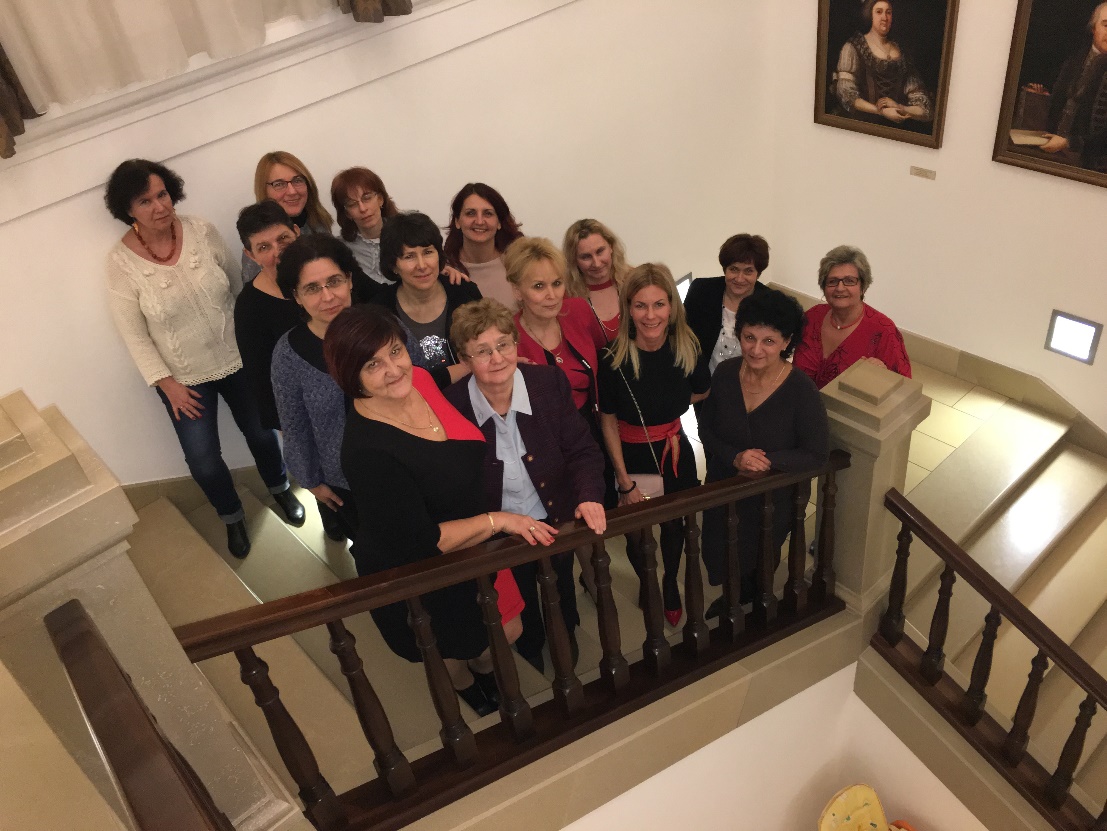 